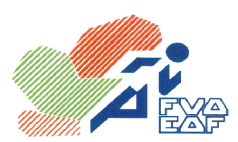 Federación Vasca de Atletismo/ Euskadiko Atletismo FederazioaAvda. Cervantes, 51 Edificio 11 – Planta 3º - Dpto. 14 - 48970 – Basauri  (Vizcaya)Email: fvaeaf@euskalnet.netAREA DIRECCIÓN TÉCNICACIRCULAR Nº: 08 /2016CAMPEONATO DE EUSKADI  DE CROSS CORTO Y VETERANO (Abadiño – Bizkaia, 14 de febrero de 2016)La Federación Vasca de Atletismo, organizará en las proximidades del Eroski en Abadiño – (Bizkaia), EL 14 DE FEBRERO DE 2.016 el CAMPEONATO DE EUSKADI DE CROSS CORTO Y VETERANO, teniendo presente el siguiente reglamento:REGLAMENTOPodrán participar tod@s l@s atletas con licencia VASCA, correspondiente a la temporada 2.015/16, siempre que no exista sobre el titular de la misma sanción alguna en la fecha tope fijada para la inscripción.Las pruebas  a  celebrar, distancias  aproximadas  a recorrer  y  horario son  los  siguientes:Será obligatorio pasar por cámara de llamadas 20 minutos antes de la competición CON LICENCIA O DNITod@s l@s atletas participantes están obligad@s a llevar el dorsal sobre el pecho de manera que el mismo sea bien visible.Se establece el cierre de control en los Campeonatos de Euskadi de Cross al 50% del tiempo del primer/a clasificad@.A efectos de Campeonato de Euskadi tanto individual como de clubes se establecerán las siguientes clasificaciones:Individual: Obtendrá medalla l@s atletas con nacionalidad española. Con arreglo al orden de llegada de acuerdo con las normas generales. Clubes: En hombres: puntuarán los 4 primeros atletas clasificados  en las categorías VETERANOS (VET. MASC. M35-40-45-50) Y ABSOLUTO CROSS CORTO debiendo ser todos del mismo club.Mujeres puntuarán los 4 primeros atletas clasificados en la categoría absoluta y  los 3 primeras clasificadas en categoría veteranas debiendo ser todas del mismo club.NOTA: L@s atletas PROMESAS-SENIOR saldrán en la misma carrera, haciéndose clasificación conjunta tanto individual como por equipos. La clasificación de clubes en atletas veteranos se hará con los participantes en la carrera de M35-M40-M45-M50 si algún veterano de otra categoría quisiera puntuar para su club debería correr en ésta carrera sin tenerle en cuenta su participación individual. Y LO TENDRÁ QUE ESPECIFICAR EN LA INSCRIPCIÓN. Solo podrá puntuar para el club un/a atleta extranjer@. Para la fase clasificatoria para el Campeonato Estatal de Campo a Través por Clubes.Tod@s l@s atletas deberán tener licencia por la RFEA para poder acudir al Campeonato Estatal.Además, según acuerdo de la Asamblea de la F.V.A. 5 de febrero de 2005, solo podrá puntuar un/a atleta de cada club no perteneciente a la Comunidad Autónoma Vasca en cada categoría.Solo podrá puntuar para el club un/a atleta extranjer@. La clasificación por clubes, independientemente para cada categoría de hombres y mujeres, se establecerá tomando como base los puestos ocupados por l@s 4 primer@s atletas de un mismo equipo en cada carrera, no admitiéndose la participación de aquellos equipos que no alineen en la línea de salida 4 atletas como mínimo.Las clasificaciones para el Estatal de Clubes se hará en la FVA el lunes posterior a la conclusión de LOS DOS CAMPEONATOS DE EUSKADI DE CROSS.En el caso de que un club en categoría absoluta (corto) y senior (largo) quisiera optar a acudir al Campeonato Estatal de clubes éste deberá especificar en la inscripción la composición de los atletas participantes, no pudiendo doblar, y con un mínimo de 4 atletas para cada competición. NOTA: Se recuerda a los Clubes que opten al Campeonato Estatal de Clubes de Campo a Través, que una vez conocidos los resultados de los Campeonatos de Euskadi de Cross, deberán confirmar  o renunciar, por escrito,  su participación en el Campeonato Estatal de Clubes a la Federación Vasca de Atletismo (fvaeaf@euskalnet.net)  el LUNES SIGUIENTE A LA COMPETICIÓN.Las inscripciones deberán realizarlas los CLUBES, no se admitirán inscripciones individuales a excepción de los atletas independientes. LA INSCRIPCION LA DEBERÁN HACER LOS CLUBES A TRAVES DE LA INTRANET DE LICENCIAS DE LA R.F.E.A. APARTADO “CAMPEONATOS”. LA INSCRIPCION SE MANTENDRA ABIERTA HASTA LAS 24:00 HORAS DEL MARTES ANTERIOR A LA COMPETICIÓN (9 DE FEBRERO DE 2.016). NO SE ADMITIRÁ NINGUNA INSCRIPCIÓN FUERA DE PLAZO Y FORMA.La inscripción de los atletas veteranos se hará siguiendo el siguiente cuadro:VETERANO MASCULINO M35-40-45-50  se inscribirán en el Cross Absoluto / VeteranoVETERANO MASCULINO M55 EN ADELANTE se inscribirán en el Cross Veteranos VeteranoNo se harán cambios de prueba el día de la competición, l@s atletas quedarán inscrit@s según la inscripción original que aparecerá en web de la FVA con los dorsales asignados.El listado provisional de atletas inscrit@s en la competición aparecerá en la página Web de la FVA www.fvaeaf.org el miércoles anterior a la competición (10 de febrero de 2.016).El club que desee puntuar para el Estatal de clubes deberá enviar en estadillo aparte l@s atletas de clubes filiales.No se inscribirá a ningún/a atleta el día de la prueba.Se sancionará con 1€ la inscripción de atletas que no participen en el campeonatoLos dorsales se entregarán el mismo día de la prueba  en la secretaría del circuito (un delegado recoge todos los dorsales de un club).  (No se entregaran imperdibles).ZUZENDARITZA TEKNIKOAREN ARLOAZIRKULARRA ZENB.: 08/2.015EUSKADIKO KROS LABURRAREN ETA BETERANOAREN TXAPELKETA (Abadiño – Bizkaia 2016 otsailaren 14aEuskadiko Atletismo Federazioak antolatuko du Abadiññon (Bizkaia) Eroski inguruan 2.015 OTSAILAREN 14AN EUSKADIKO KROS LABURRAREN ETA BETERANOAREN TXAPELKETA ondorengo araudiari jarraiki:ARAUDIA2015/16  denboraldiko EUSKAL lizentziaren jabe diren atleta guztiak izan ahal dira partaide, betiere dagokion titularrari inskripzioaren epemuga bitartean inolako zigorrik egotzi ez zaionean.Probak, batez besteko distantziak eta ordutegia ondorengoak dira:Ezinbestekoa izango da deien ganberatik pasatzea, txapelketa hasi baino 20 minutu lehenago. Litzeriarekin edo NANarekinAtleta partaide guztiak bularrean dortsala eramatera behartuta daude, ondo ikusteko moduan.Euskadiko Kros Txapelketetako kontrola amaituko da, lehen sailkatuaren denboraren % 50a iragan denean.   Euskadiko Txapelketaren xedeetarako, bai banakakoa eta bai taldekoa, ondorengo sailkapenak ezarriko dira:Banakakoa: Domina eskuratuko dute Espainiako nazionalitateko atletek. Iriste hurrenkeraren arabera, arau nagusiekin bat etorriz. Klubak: Gizonezkoetan: BETERANOAK (BET. GIZON. M35-40-45-50) ETA ABSOLUTUA KROS LABURRA kategorietan sailkatu lau lehenengo atletak dira puntuak eskuratuko dituztenak, guztiak klub berekoak izan behar izanik.Emakumezkoetan: absolutua kategoriako lau lehenengo atleta sailkatuak eta beteranoen kategoriako hiru lehenengo sailkatuak dira puntuak eskuratuko dituztenak, guztiak klub berekoak izan behar izanik.OHARRA: PROMESA-SENIOR kategorietako atletak lasterketa berdinean aterako dira, sailkapen bateratua dela medio, bai banakakoa eta bai taldeen araberakoa izaten denean. Atleta beteranoen kluben sailkapena M35-M40-M45-M50-ren lasterketako partaideekin egingo da, beste kategoria bateko beteranoren batek bere kluberako puntuak eskuratu nahi izango balitu, lasterketa honetan parte hartu beharko luke, bere banakako partaidetza kontuan hartu gabe. ETA INSKRIPZIOAN HORREN BERRI EMAN BEHARKO DU. Atzerriko atleta batek soilik eskuratuko ditu kluberako puntuak. Kluben araberako Estatuko Cross-Country Txapelketaren sailkapen faserako.Atleta guztiak EAEF-ko lizentziaren jabe izan beharko dira Estatuko Txapelketara joan ahal izateko.Gainera, 2005eko otsailaren 5eko EAF-ko Batzordearen hitzarmenari jarraiki, kategoria bakoitzean Euskal Erkidego Autonomiakoa ez den klub bakoitzeko atleta batek soilik eskuratu ahal izango ditu puntuak.Atzerriko atleta batek soilik eskuratuko ditu kluberako puntuak. Kluben araberako sailkapena, gizonezkoen eta emakumezkoen kategoria bakoitza alde batera utzita, lasterketa bakoitzean talde bereko lau lehenengo atleten postuak oinarritzat hartuta ezarriko da, eta ez da onartuko partaidetza, irteera-lerroan gutxienez lau atleta lerrokatzen ez dituzten taldeena.Estatuko Kluben txapelketarako sailkapenak egitea EAF-ri dagokio, BI EUSKADIKO KROS TXAPELKETAK amaitzen direnetik hurrengo astelehenean.Absolutua (laburra) eta senior (luzea) kategoriako klub batek Estatuko Kluben Txapelketara joan nahi izango balu, hark inskripzioan zehaztu beharko du atleta partaideen eraketa, ezin izanik bikoiztu, eta txapelketa bakoitzerako gutxienez lau atletekin. OHARRA: Estatuko Kluben Cross-Country txapelketa hautatzen duten Klubei gogoraraztea, Euskadiko Kros txapelketetako emaitzak ezagutu direnean, egiaztatu edo baztertu egin beharko dutela, idatziz, bere partaidetza Estatuko Kluben Txapelketan Euskadiko Atletismo Federazi (fvaeaf@euskalnet.net)  TXAPELKETAREN ONDORENGO ASTELEHENEAN.Inskripzioak KLUBEK egin beharko dituzte, ez da banakako inskripziorik onartuko, atleta independenteen kasuan izan ezik. INSKRIPZIOAK KLUBEK EGIN BEHARKO DITUZTE, EAEF-KO LIZENTZIEN INTRANET BIDEZ, “TXAPELKETAK” ATALEAN. INSKRIPZIOA ZABALIK MANTENDUKO DA TXAPELKETAREN AURREKO ASTEARTEKO (2015KO URTARRILAK 27) 24:00AK ARTE.Atleta beteranoen inskripzioa ondorengo taulari jarraiki egingo da:BETERANO GIZONEZKOAK M35-40-45-50  inskribatuko dira Beteranoen Kros AbsolutuanBETERANO GIZONEZKOAK M55-TIK AURRERAKOAK inskribatuko dira Beteranoen Kros BeteranoanoEz da proba aldaketarik onartuko txapelketaren egunean, atletak inskribatuak izango dira EAF-ko web orrialdean esleitu dortsalekin azalduko dira, jatorrizko inskripzioaren arabera.Txapelketan inskribatu atleten behin-behineko zerrenda EAF-ko www.fvaeaf.org web orrialdean azalduko da txapelketaren aurreko asteazkenean.Estatuko kluben txapelketak puntuak eskuratu nahi dituen klubak, beste egoera-orri batean bidaliko ditu klub filialetako atletak.Probaren egunean ez da inskripziorik onartukoLehiaketan parte hartzen ez duten atletetako izen-ematea 1€-ekin zigortuko da.Dortsalak probaren egunean entregatuko dira, zirkuituko idazkaritzan (ordezkari batek jasotzen ditu klub bateko dortsal guztiak).VETERANO MASCULINO M35-40-45-50 10.00h5.000mVETERANO MASCULINO M55 EN ADELANTE Y VETERANO FEMENINO10.30h4.000m CORTO MASCULINO12.45h4.000mCORTO FEMENINO13.15h4.000mBETERANOA GIZONEZKOAK M35-40-45-50 10.00h5.300mBETERANOA GIZONEZKOAK M55-TIK AURRERA ETA BETERANOA EMAKUMEZKOAK10.30h4.000m LABURRA GIZONEZKOAK12.45h4.000mLABURRA EMAKUMEZKOAK13.15h4.000m